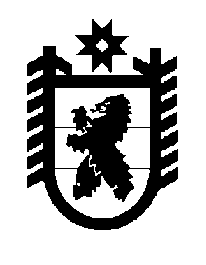 Российская Федерация Республика Карелия    ПРАВИТЕЛЬСТВО РЕСПУБЛИКИ КАРЕЛИЯРАСПОРЯЖЕНИЕот  3 августа 2016 года № 597р-Пг. Петрозаводск Во исполнение пункта 1 поручения Главы Республики Карелия 
от 25 апреля 2016 года № ППГ-131/1:1. Образовать межведомственную рабочую группу по разработке комплексной программы, направленной на продвижение продукции карельских товаропроизводителей на рынке Республики Карелия и за ее пределами (далее – рабочая группа), в следующем составе:Члены рабочей группы:2.  Рабочей группе в срок до 31 августа 2016 года подготовить проект комплексной программы продвижения продукции карельских товаропроизводителей на рынке Республики Карелия и за ее пределами.           ГлаваРеспублики  Карелия                                                              А.П. ХудилайненСавельев Ю.В.–заместитель Премьер-министра Правительства Республики Карелия, руководитель рабочей группыТелицын В.Л.–Министр сельского, рыбного и охотничьего хозяйства Республики Карелия, заместитель руководителя рабочей группыАрминен О.К.–Министр экономического развития и промышленности Республики Карелия, заместитель руководителя рабочей группыАминов В.Н.–председатель некоммерческого партнерства «Ассоциация горнопромышленников Карелии» 
(по согласованию)Гнетова Е.Г.–Уполномоченный по защите прав предпринимателей в Республике Карелия 
(по согласованию) Кислов Д.С.–заместитель Министра экономического развития и промышленности Республики Карелия Панкратов А.А.–президент союза «Торгово-промышленная палата Республики Карелия» (по согласованию)Пономарев Ю.И.–вице-президент Регионального объединения работодателей Республики Карелия «Союз промышленников и предпринимателей (работодателей) Республики Карелия» (по согласованию)Раковский И.В.–заместитель председателя Союза рыбопро-мышленников Карелии (по согласованию)Фицев А.В.–председатель Карельского республиканского отделения общероссийской общественной организации малого и среднего предпринимательства  «ОПОРА РОССИИ» 
(по согласованию).